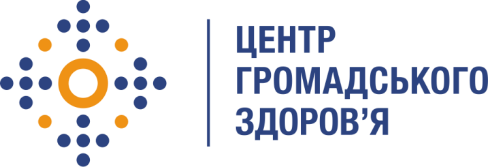 Державна установа
«Центр громадського здоров’я Міністерства охорони здоров’я України» оголошує конкурс для відбору консультанта з координації та адміністрування дослідження ризиків COVID-19 серед медичних працівниківНазва позиції: Консультант з координації та адміністрування дослідження ризиків COVID-19 серед медичних працівниківТермін надання послуг: травень-червень 2021 рокуІнформація щодо установи:Головним завданнями Державної установи «Центр громадського здоров’я Міністерства охорони здоров’я України» (далі – Центр) є діяльність у сфері громадського здоров’я. Центр виконує лікувально-профілактичні, науково-практичні та організаційно-методичні функції у сфері охорони здоров’я з метою забезпечення якості лікування хворих на cоціально-небезпечні захворювання, зокрема ВІЛ/СНІД, туберкульоз, наркозалежність, вірусні гепатити тощо, попередження захворювань в контексті розбудови системи громадського здоров’я. Центр приймає участь в розробці регуляторної політики і взаємодіє з іншими міністерствами, науково-дослідними установами, міжнародними установами та громадськими організаціями, що працюють в сфері громадського здоров’я та протидії соціально небезпечним захворюванням.Завдання:Консультування з питань планування та організації дослідження.Координація з ВООЗ, дослідницькою командою та підрозділами Центру.Консультування з питань складання протоколу та інших документів дослідження.Участь у розробці та уточнення бюджету дослідження.Участь у формуванні порядку збору та аналізу даних дослідження.Консультування щодо аналізу та інтерпретації результатів дослідження.Участь у зустрічах, нарадах, семінарах стосовно дослідження.Професійні та кваліфікаційні вимоги:Повна вища освіта медичного, природничого або суспільного напрямку освітньо-кваліфікаційного рівня магістра або бакалавра.Досвід та/або професійна підготовка з планування та проведення медико-біологічних або соціологічних досліджень.Досвід та/або професійна підготовка з питань громадського здоров’я, медицини, інфекційних та/або неінфекційних захворювань, організації охорони здоров’я.Знання англійської мови на рівні, достатньому для роботи з технічною літературою та проведення перемовин.Резюме мають бути надіслані електронною поштою на електронну адресу: vacancies@phc.org.ua. В темі листа, будь ласка, зазначте номер та назву вакансії: «195 - 2021 Консультант з координації та адміністрування дослідження ризиків COVID-19 серед медичних працівників».Термін подання документів – до 15 травня 2021 року реєстрація документів  завершується о 18:00За результатами відбору резюме успішні кандидати будуть запрошені до участі у співбесіді. У зв’язку з великою кількістю заявок, ми будемо контактувати лише з кандидатами, запрошеними на співбесіду. Умови завдання та контракту можуть бути докладніше обговорені під час співбесіди.Державна установа «Центр громадського здоров’я Міністерства охорони здоров’я України» залишає за собою право повторно розмістити оголошення про вакансію, скасувати конкурс на заміщення вакансії, запропонувати посаду зі зміненими обов’язками чи з іншою тривалістю контракту.